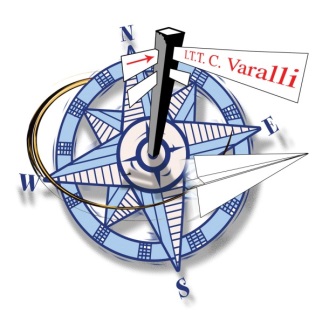 ISTITUTO D’ISTRUZIONE SUPERIORE“Claudio VARALLI”TECNICO TURISTICO - LICEO LINGUISTICOOPEN DAYVARALLI SCUOLA APERTASabato 10 novembreSabato 15 dicembreSabato 19 gennaiodalle 8.30 alle 12.308.30-9.00: accoglienza9.00-12.00: lezioni nelle classi e nei laboratori; presentazione dei progetti12.00-12.30: salutiVia Ulisse Dini, 7 - 20142 MILANO Tel. 02.89540272 - 02.89540482 Fax: 02.89548098Autobus e tram:79, 3, 15 MM linea 2: P.le Abbiategrasso